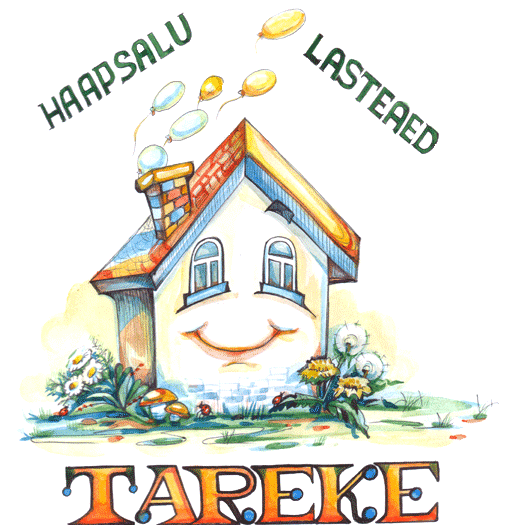 HAAPSALU  LASTEAED  TAREKEKODUKORDTAREKESE LASTEAIA KODUKORD			          Kodukord on kooskõlas järgmiste õigusaktidega:Koolieelse lasteasutuse seadusTervisekaitsenõuded koolieelses lasteasutuses tervise edendamisele ja päevakavale  Koolieelse lasteasutuse riiklik õppekava  Koolieelsesse lasteasutusse vastuvõtu ja sealt väljaarvamise kordHaapsalu Tarekese Lasteaia põhimäärusPÄEV LASTEAIASRühmad alustavad tööd hommikul kell 7.30 ja lõpetavad õhtul kell 17.30 Lasteaia valverühm on avatud  hommikul 7.00- 7.30 ja õhtul 17.30 - 19.00.Lasteaeda tulles on vajalik varuda piisavalt aega lapse üleandmiseks õpetajale. Igal rühmal on oma päevakava ja õppe-ja kasvatustegevuste plaan, mis on koostatud lähtuvalt kehtivatest õigusaktidest, lasteaia õppekavast, lasteaia lahtioleku ajast ja laste ealistest vajadustest.Täpsemat infot  tegevuste kohta on võimalik saada rühma õpetajalt ja infostendidelt.Lapsel on lihtsam lasteaiaga kohaneda, kui ka kodus arvestatakse lasteaia päevakavaga.Lasteaias  toitlustatakse  lapsi   kolm  korda päevas: hommikusöök 8.20; lõuna 12.00; oode 15.30. Hommikusöögi ja lõunasöögi vahel pakutakse vitamiiniampsu (puuvili, köögivilja lõigud).LAPSE LASTEAEDA TOOMINE  JA LASTEAIAST KOJU VIIMINE§ 14 lg. 6 Lapse lasteaeda toomine ja kojuviimine ei tohi segada une- ja söögiaega  ning planeeritud õppe- ja kasvatustegevusi (Tervisekaitsenõuded koolieelses lasteasutuses tervise edendamisele ja päevakavale).Lapsevanem toob lapse lasteaeda enne hommikusööki (hommikusöök kl. 8.30). Hiljem         saabudes hommikusööki ei saa.Õppe- ja kasvatustegevus algab kl 9.00. Lapsevanem viib lapse lasteaiast ära endale sobiva ajal, kuid järgides lasteaia päevakava.Lapse hilinemisest (nt arstil käik) on vaja teavitada rühma õpetajat. Lapse pikaajalisest puudumisest (koju jäämine, ärasõit, pikaajaline ravi jms) peab õpetajat/juhtkonda teavitama.Vajalik on õpetaja teavitamine lapse pikemalt puuduma jäämisest.Lapsevanem annab isiklikult lapse üle rühma töötajale ning järele tulles võtab lapse vastu rühma töötajalt. Last lasteaeda tuues ja lapsele järele tulles on  rühmaõpetaja sõnaline teavitamine lapse tulekust ja lahkumisest  kohustuslik. Õpetaja  vastutab  lapse elu ja tervise eest juhul,  kui vanem annab lapse isiklikult õpetajale üle.Lapsel nakkuslike haigustunnuste ilmnemise korral tuleb  teavitada rühmaõpetajat.Soovitav on teavitada  õpetajat juhtumitest, mis võivad mõjutada Teie lapse enesetunnet (halvasti magatud öö, probleemid tervisega jne), siis teab õpetaja  last  paremini jälgida ja oskab tema käitumist mõista.Kui pikemaajaliselt ei too last lasteaeda või ei vii  ära lapsevanem, vaid keegi kolmas isik,  palun vanematel vähemalt kord nädalas vesteldes õpetajaga tunda huvi lapse arengu kohta.Rühmatöötajal on õigus laps üle anda ka vanemate poolt eelnevalt tutvustatud ja kirjalikult volitatud esindajale.Eriolukordades, kui lapsevanem ei jõua lapsele järgi õigeaegselt, on tal kohustus sellest teavitada rühma töötajat lasteaia/rühma kontakttelefonil.Soovil õpetajaga vestelda (ja kui hetkel pole selleks aega), leppige  kokku vestluseks  sobiv  aeg. Kui lapsele ei ole lasteaia lahtioleku ajal järgi tuldud, ootab rühma töötaja lapsevanemat veel tund aega peale lasteaia sulgemist. Samal ajal proovib rühma töötaja telefoni teel kontakti saada lapse vanematega või volitatud esindajatega ning teavitab olukorrast direktorit. Kui ka siis pole lapsevanem lapsele järele tulnud, teavitab rühma töötaja politseid lasteaeda jäetud lapsest ja järgnevalt toimitakse politsei korralduste järgi.Rühmatöötajal on keelatud last anda üle:       	 - võõrale isikule eelneva  etteteatamiseta;     	 - silmnähtavalt alkoholijoobes/narkojoobes olevale isikule;     	 - isikule, kes võib lapsele tekitada potentsiaalset ohtu;	 - kohtu poolt lapsele lähenemiskeeluga isikule (vajalik tõendava dokumendi koopia).Autoga lasteaeda lapse toomisel parkida nii, et jääks ruumi jalakäijatele, lülitada mootor välja (nii suvel kui talvel).Kui lasteaiast lahkudes lubab lapsevanem lapsel mängida lasteaia õuealal, siis ise jälgib ja vastutab oma lapse ohutuse eest. Jälgib, et lahkudes oleks ära koristatud mänguasjad, millega laps mängis.Sisenedes ja lahkudes lasteaia territooriumilt suletakse värav sulguriga.LAPSE RIIETUSLapsed tuuakse lasteaeda puhaste ja korrektsete riietega.Rühmatoas on lapsel vajalikud vahetusjalanõud, soovitavalt krõpsuga. Mugav riietus, vajadusel magamisriided.Lapsel on lasteaias oma riiete hoidmiseks kapp, mille hoiab korras lapsevanem.Lapsel on oma kamm ja taskurätik, pikkade juustega tüdrukutel patsikummid või juukseklambrid.Liikumistegevusteks on vajalikud lühikesed püksid ja spordisärk. Kui Te ei soovi, et Teie laps võimleb paljajalu, siis pange lapsele kaasa mittelibiseva tallaga sokid või võimlemissussid. Võimlemisriideid tuleb pesta vähemalt kaks korda kuus.Kevadel, suvel ja sügisel õues läbiviidavate liikumistundide jaoks on vajalik sobivate õueriiete ja jalanõude olemasolu.  Õues viibimiseks on lapsel õueriided, mis võivad määrduda. Lapsevanem kontrollib regulaarselt, et lapse õueriided ja jalanõud oleksid terved ning korralikult suletavad (lukud, trukid, nööbid). Õueriided ja -jalanõud valida ilmastikust lähtuvalt, sh on iga ilmastikuga kohustuslik peakate.Laste riided ja jalanõud on soovitav märgistada lapse nimega.Lapsele võivad tekitada ohtu pikad sallid ning pikad mütsi sidumispaelad, palume neid vältida. Palume vältida väiksematel, eriti sõimerühma lastel sõrmkindad (eelistame käpikuid) ja paeltega seotavaid jalanõusid (eelistame krõpsude või lukuga jalatseid).Soovitav on lapse kappi panna varuriided juhuks, kui riided saavad märjaks või määrduvad.Palume lapse kapis hoida ainult vajalikke riideid.Veekeskuses käimiseks peavad lastel kaasas olema ujumisriided ja -müts, käterätt või saunalina. Õueriided peakattega (müts, kapuuts).ÕUESOLEK  JA  MÄNG   ÕuesLasteaias viibivad lapsed õues sõltuvalt ilmastikutingimustest 1 – 2 korda päevas.Lapse õuesviibimise aeg sõltub välisõhu temperatuurist ja tuule kiirusest ehk tegelikult toimivast välisõhu temperatuurist (tuule-külma indeksist). Madalama kui miinus 15-20*C tegelikult toimiva välisõhu temperatuuri korral ei viida lapsi õue või lühendatakse õues viibimise aega kuni 20 minutini.Päikesepaistelise ja kuuma ilmaga kannavad lapsed õues peakatet (nokamüts, rätt vms)Soodsate ilmastikutingimuste korral peab võimalikult palju laste tegevusi toimuma lasteaia õues (õuesõpe).Pedagoogikanõukogu ja hoolekogu otsuse kohaselt on õpetaja nõusolekul igal lasteaia rühmal oma jalgratta päev millele kuulub spetsiaalne õue ala, kus lapsed saavad sõita. Rattaga sõites peavad lapsed kandma kiivrit ja soovitavalt ka põlve-, küünarnuki- ja randmekaitsmeid. Kes ei järgi reegleid – jalgrattaga ei sõida. Muul ajal lasteaia territooriumil (õuealal) on jalgrattaga sõitmine keelatud!Kõik lasteaias olevad lapsed osalevad õuetegevustes. Last ei ole võimalik õuesoleku ajal jätta tuppa, sest sellel ajal toimub  rühmaruumi  koristamine ja tuulutamine.          ToasLaps võib lasteaeda tuua oma mänguasju vastavalt rühmas kehtestatud korrale. Soovitatavad pole väikesed ja kergesti purunevad asjad. Vägivalda õhutavad mänguasjad, nagu püssid ja mõõgad, ei ole lasteaias lubatud.Mänguasjade kaasavõtmisel kehtib põhimõte: luban ka rühmakaaslastel kaasavõetud mänguasjadega mängida.Õpetaja ei vastuta kodust kaasavõetud mänguasja kadumise või purunemise eest.Laste sünnipäevade tähistamine toimub vastavalt kokkuleppele rühmas.LAPSE TERVISE, HEAOLU JA ARENGU TOETAMINE
§ 23 lg.1 p.1 Tervishoiutöötaja jälgib laste tervist, lähtudes sotsiaalministri määrusega kehtestatud laste tervisekaitse ja tervise edendamise nõuetest  ning informeerib lapse tervisehäiretest vanemaid ja lapse arsti (Koolieelse lasteasutuse seadus).§ 18 lg.2 p.2 Vanemad on kohustatud kinni pidama laste tervisekaitse ja tervise edendamise nõuetest (sama).§ 7 lg.2 Lasteasutuse rühmaõpetaja jälgib laste terviseseisundit lasteasutusse vastuvõtul ja seal viibimise ajal, teavitab lapse tervise- või käitumishäiretest ning kehalise koormuse taluvusest lapse vanemat ja vajadusel lasteaia tervishoiutöötajat. (Tervisekaitsenõuded koolieelses lasteasutuses tervise edendamisele ja päevakavale).§ 9 lg.8 Lastel on soovitatav kanda lasteaias libisemiskindla tallaga ja kindlalt jalas püsivaid jalanõusid, et vähendada komistamis- ja kukkumisohtu. Last tuleb hoiatada ja suunata ettevaatlikkusele märjal ja libedal põrandal, libiseval vaibal, ülespoole keerdunud otstega porivaibal ning muudes ohtlikes kohtades. (Tervisekaitsenõuded koolieelses lasteasutuses tervise edendamisele ja päevakavale).§ 12 lg.1 Lapsi õpetatakse hoolitsema puhtuse eest, hoidma korras soengut¸ korrastama voodit, puhastama rõivaid ja jalatseid, kasutama taskurätti, loputama suud pärast sööki ja hoidma korras oma tegevuspaika. (Tervisekaitsenõuded koolieelses lasteasutuses tervise edendamisele ja päevakavale).
§ 13 lg.1 Lasteaeda ei lubata last, kui lapse terviseseisund võib kahjustada lapse enda või teiste tervist.  (Tervisekaitsenõuded koolieelses lasteasutuses tervise edendamisele ja päevakavale).        § 18  lg.1 p.1 Vanemal on õigus tuua last lasteaeda ja viia sealt ära vanematele sobival ajal   lasteasutuse päevakava järgides. (Koolieelse lasteasutuse seadus).Lasteaias lapse haigestumise või vigastuse korral kutsub õpetaja vajadusel kiirabi ja võtab ühendust lapsevanemaga.Lasteasutuses ei anta ravimeid. Kui arst on lapse kroonilise terviserikke korral määranud lapsele ravimite manustamise, võib erandjuhul (nt suhkruhaigele)  lasteaias anda ravimeid arsti määratud annuses üksnes vanema vastutusel  ja kokkuleppel lasteaia tervishoiutöötajaga.Õpetajal on õigus  ilmsete haigustunnustega last (silmapõletik, lööve, vesine nohu, köha, palavik jms) lasteaeda mitte vastu võtta.Nakkushaigusele viitavate haigusnähtuste ilmnemisel  (kehatemperatuuri tõus, nahalööve, kõhulahtisus, oksendamine jm) on lapse arstlik läbivaatus kohustuslik. Lapse  nakkushaigusesse haigestumisest  (tuulerõuged, sarlakid, leetrid jne.) on vajalik rühmaõpetaja või tervishoiutöötaja  teavitamine  esimesel võimalusel.Lapse perekonnaliikme haigestumisel nakkushaigusesse  on soovitatav laps koju jätta.Kui lapsel on vastumeelsus  teatud toidu suhtes, andke sellest õpetajale teada.Lasteaia  menüü on koostatud tervisliku toitumise nõudeid arvestades. Menüüga saab tutvuda rühma stendil, I korruse köögi seinal, Eliis´i keskkonnas.Nakkushaiguse kahtlusega laps võimalusel eraldatakse teistest lastest. Eraldi ruumis olles, kuni vanema või arsti saabumiseni viibib lapsega lasteaia töötaja. Nakkushaiguste puhangu ajal rakendatakse lasteaias intensiivsem puhastuskord (tihedam desinfitseerimine, niiske koristus, tuulutamine).Lasteaia töötajad kujundavad erivajadustega lastele koostöös lasteaia pidaja ja kohaliku omavalitsusega laste arengut soodustava ja võimalustele vastava keskkonna.Seoses COVID viiruse jätkuva levikuga kehtestab lasteaed vajadusel täiendavad piirangud lähtudes Vabariigi valitsuse korraldustest. TURVALISUSE TAGAMINELasteaias on loodud ohutu füüsiline ja psühhosotsiaalne keskkond, mis pakub lastele turvalisi mängu-, õpi- ja loovtegevuse ning kehalise aktiivsuse edendamise võimalusi.Mängu-, võimlemis-, ronimis- ja spordivahendid on vastavad lapse eale.Lasteaia mööbel on paigutatud nii, et vältida vigastuste tekkimist ja jätta võimalikult palju ruumi mängimiseks.Laste väljapääs lasteaia ruumidest ja territooriumilt töötaja teadmata ning võõraste isikute omavoliline pääs lasteaia ruumidesse on keelatud.Lasteaia töökorraldusega on tagatud, et kogu rühma tööaja jooksul vastavad rühmatöötajate ja laste suhtarvud sätestatud piirnormidele. Laste puhke- või magamise ajal on laste juures üks rühma töötaja. Magamisruumist lahkudes asendab teda teine töötaja.Kui õuesoleku ajal tekib vajadus osade lastega minna tuppa, on teine töötaja ülejäänud lastega õuealal edasi.Koolieelikute rühmale on HLV võimaldanud 10 tasuta ujumiskorda. Ujumisel on iga kümne lapse kohta üks pedagoog/treener, lisaks täiskasvanu kes jälgib ja vajadusel osutab abi. Ujulasse liikudes saadab lapsi kaks või kolm töötajat.Õppekäikudel, tänaval liigeldes on lapsed ja saatjad helkurvestides. Iga rühma kohta on kaks või kolm saatjat.Lapsevanemad, lasteaia töötajad sulgevad enda järel väravad ja väravasulguri, et tagada laste turvalisust.Lasteaia õuealale saavad sõita transpordivahendid, kellel on selleks luba (nt kaubaautod, atraktsioonid). Vajadusel piiratakse nad ohutusmärgistusega.Lasteaia direktorit teavitatakse lasteasutuse töötajate vaimset- ja füüsilist turvalisust ohustavatest olukordadest. Probleemide lahendamine toimub vastavalt hädaolukorra lahendamise põhimõttel.MUU INFORMATSIOONLasteaia osalustasu on 35.04 € kuus ja toidupäeva maksumus 1.40 €.Osalustasu ja toidukulu tasutakse Haapsalu Linnavalitsuse poolt koostatud ja väljastatud arve alusel jooksva kuu 15-ndaks kuupäevaks arvel näidatud pangakontole. Osalustasu ei kuulu tasaarveldamisele puudutud päevade arvelt. Arvele on märgitud lapsevanema osa (osalustasu)  ja  toidukulu. Esimesel arvel kajastub kohamaks ja toidukulu terve kuu eest. Toidu tasaarvestus toimub järgmisel kuul. Lapse lasteaiast puudumise korral vähendatakse puudunud lapse järgmise kalendrikuu toidukulu maksumust puudutud päevade võrra arvestusega, et esimene puudutud päev ei kuulu tasaarveldamisele (Haapsalu linna munitsipaallasteaedases osalustasu ja toidukulu maksmise kord).Arvele ei kuvata eelmiste kuude ettemakseid ja võlgu jäänud summasid.Teavet saldo kohta on võimalik saada raamatupidajalt või lasteaia majandusjuhatajalt, direktorilt.Kui laps puudub lasteaiast kindlatel kuupäevadel, siis vanema avalduse alusel ei kuulu need päevad toidu maksustamise alla. Kui avaldusel märgitud puudumise päeval laps tuleb lasteaeda, siis kuuluvad automaatselt kõik märgitud päevad maksustamisele, vaatamata sellele, et teistel märgitud päevadel laps puudus.Kui lapsevanem teatab, et laps suvekuudel lasteaias ei käi, siis osalustasu ja toidukulu ei arvestata. Arvesse lähevad täiskuud. Kui laps on lasteaias kasvõi ühe päeva käinud, siis tuleb maksta käidud päevade eest toidukulu ning osalustasu terve kuu eet.Lapse lasteaiast lahkumisel on vanem kohustatud tasuma  vanema poolt kaetava osa  kuni lapse lasteaiast väljaarvamise kuupäevani.Juhul kui vanem ei ole tähtajaks arvet tasunud, siis meeldetuletamiseks teavitab teda sellest rühmaõpetaja. Järgnev võlgnevuse meeldetuletus tuleb juhtkonna poolt kas suulises või kirjalikus vormis ning tasumiseks lepitakse kokku uus tähtaeg. Kui võlg ei ole tähtajaks tasutud, siis antud probleemiga pöördub direktor Haapsalu Linnavalitsusse. Direktoril on õigus kahe kuu maksmata arve puhul arvata laps lasteaia nimekirjast välja. (Koolieelsesse lasteasutusse vastuvõtu ja sealt väljaarvamise kord). Makseraskustes olev perekond võib pöörduda Haapsalu Linavalitsuse sotsiaalosakonda (15.jaanuaril või 15. septembril), kus vähest sissetulekut tõendavate dokumentide alusel saab taotleda osalus- või toidukulu kompensatsiooni.Lapse pildistamiseks küsitakse vanema nõusolekut sügisesel rühmakoosolekul või vastavalt tekkinud vajadusele jooksvalt. TUGITEENUSEDTugiteenuste osutamiseks teeb lasteaed koostööd Haapsalu Hariduse Tugiteenuste Keskusega (Jaama 17, Haapsalu): eesti ja vene keele logopeed, eripedagoog, psühholoog. Õppenõustamisteenust koolipikenduse osas pakub meile Sihtasutus Innove Haapsalu Rajaleidja Keskus (Jaama 17, Haapsalu).Erivajaduste- või terviseprobleemidega laps saab tugispetsialisti  abi lasteaias kohapel.LAPSE LASTEAIA NIMEKIRJA LISAMINE JA NIMEKIRJAST VÄLJAARVAMINELasteaia rühmade komplekteerimine käib HLV Haapsalu linna hariduse haldamise süsteemi ARNO kaudu, kuhu lasteaiakoha taotlemise avalduse esitab lapsevanem elektrooniliselt. Lasteaeda avaldust ega muid dokumente esitama ei pea.Lapse lasteaia nimekirjast väljaarvamisel peab lapsevanem esitama direktorile avalduse kas paberkandjal või digiallkirjaga elektrooniliselt. Avaldus esitatakse hiljemalt kaks nädalat enne lapse lahkumist lasteaiast.Lapsevanema avalduse alusel saab last tähtajaliselt arvata välja lasteaia nimekirjast minimaalselt kuueks kuuks. Nimetatud perioodi eest maksma ei pea, säilib ka lasteaia koht.   KOOSTÖÖ LASTEVANEMATEGALapse arengule mõjub positiivselt tihe  koostöö  kodu ja lasteaia vahel. Igal aastal on lapsevanem kohustatud osalema lapse arengut käsitletaval  arenguvestlusel. Vanematel on võimalus osa võtta vanematele korraldatavatest üritustest: koosolekud, avatud tegevused, lahtiste uste päevad, peod, ühised väljasõidud, piknikud.Üldinformatsioon lasteaiast asub kodulehel: tareke.haapsalu.ee.Rühma tegevuste info kajastub Eliis´is, rühma infotahvlil või rühma poolt loodud kinnises/privaatses FB grupis. Tagasiside saamiseks ja  parendustegevuste kavandamiseks viiakse kevadeti läbi lastevanemate rahuloluuuring. Lasteaias on toimiv hoolekogu.Küsimuste, probleemide ja ettepanekute korral  pöörduda rühmade õpetajate või direktori poole.   I rühm „Jänkud“	jankud@tareke.haapsalu.ee II rühm „Kiisud“	kiisud@tareke.haapsalu.ee III rühm „Oravad“ 	oravad@tareke.haapsalu.ee IV rühm „Siilikesed“ 	siilikesed@tareke.haapsalu.eeV rühm „Karukesed“	karukesed@tareke.haapsalu.eeVI Rühm „Rebased“	rebased@tareke.haapsalu.ee Direktor		 	tareke@haapsalu.eeTelefon:Direktor:                   +372 4735609Majandusjuhataja:   +372 4735523Kodukord uuendatud: 10.05.2022